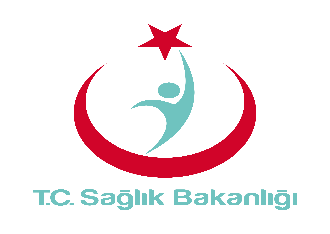 Vizyonumuz:Sağlıklı hayat tarzının benimsendiği ve herkesin sağlık hakkına kolayca eriştiği TÜRKİYE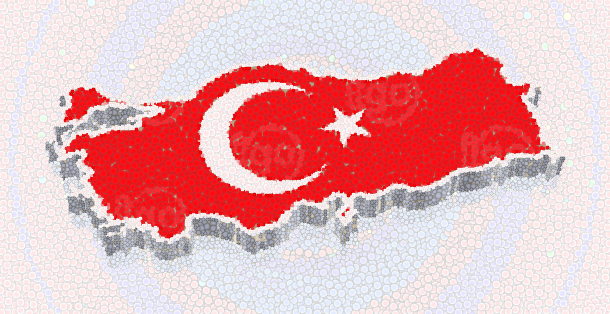 Misyonumuz:İnsan merkezli yaklaşımla birey ve toplum sağlığını en üst düzeyde korumak, sağlık sorunlarına zamanında, uygun ve etkili çözümleri sunmak 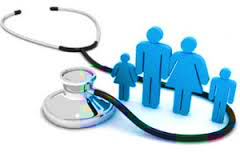 